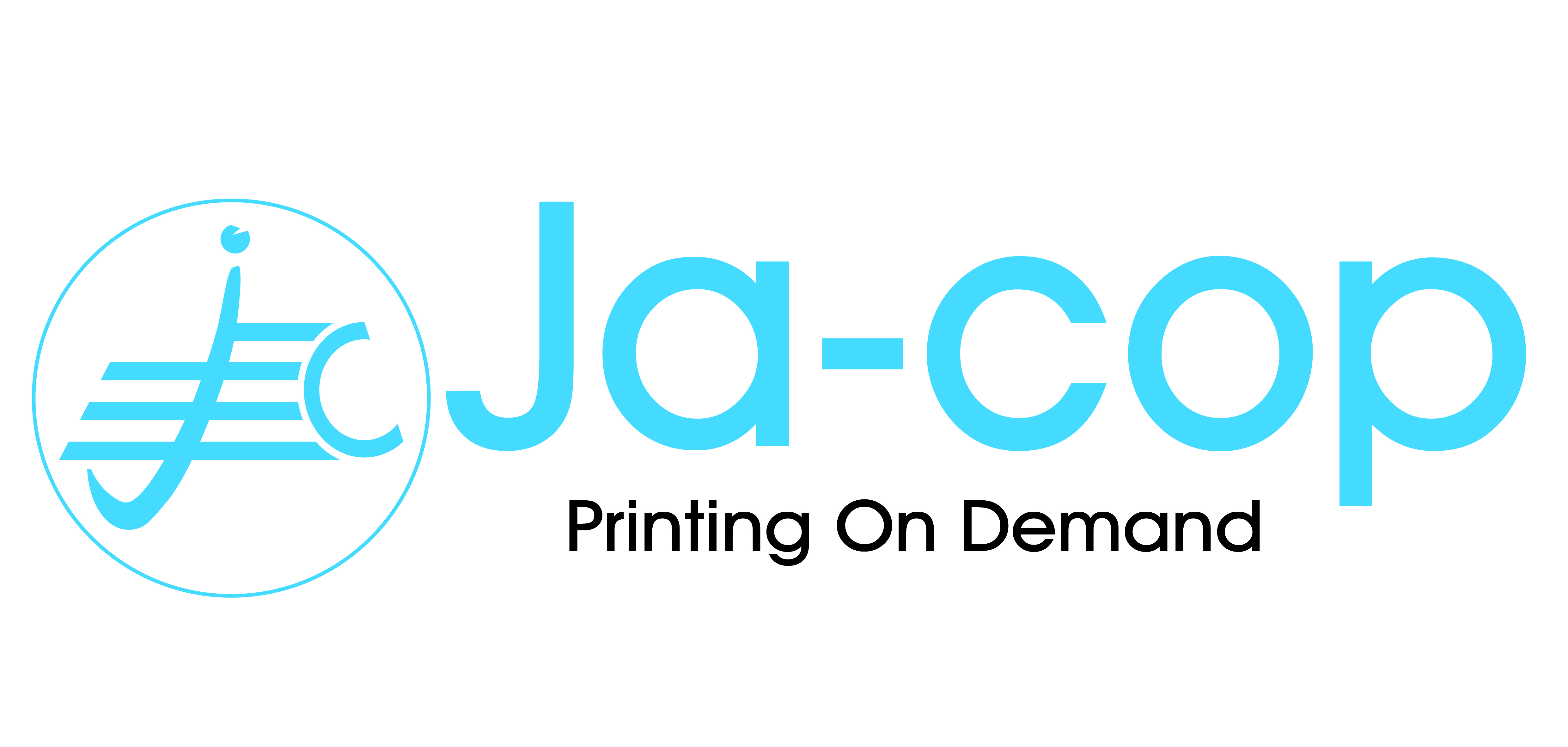 PRIJZEN EN BESTELFORMULIERVOOR UW CORONA GEBODS- EN VERBODSSIGNALISATIE.Stel je eigen pakket samen met materialen uit de 6 opties. Gelieve telkens de signalisatie nummers van de iconen te gebruiken. (zie volgende pagina)Minimum bedrag af te nemen: 20 EUR.Gratis verzending vanaf 100 EUR.Alle prijzen zijn excl. 21% BTW.Geplastificeerd en zelfklevende sticker (Prijzen per stuk)Paneel met voet (Prijzen per stuk)A4: prijs: 5.00 EUR	Aantal: ………… Minimum afname 1 st. -  nrs……………………………………Ingekaderde magneet (zwart) (Prijzen per stuk)Kader van 3 cm dik in kunststof (kan worden opgehangen en blijft rechtstaan) (Prijzen per stuk)Kader van 3 cm dik in bamboehout (kan worden opgehangen en blijft rechtstaan) (Prijzen per stuk)Plexiglas (Prijzen per stuk)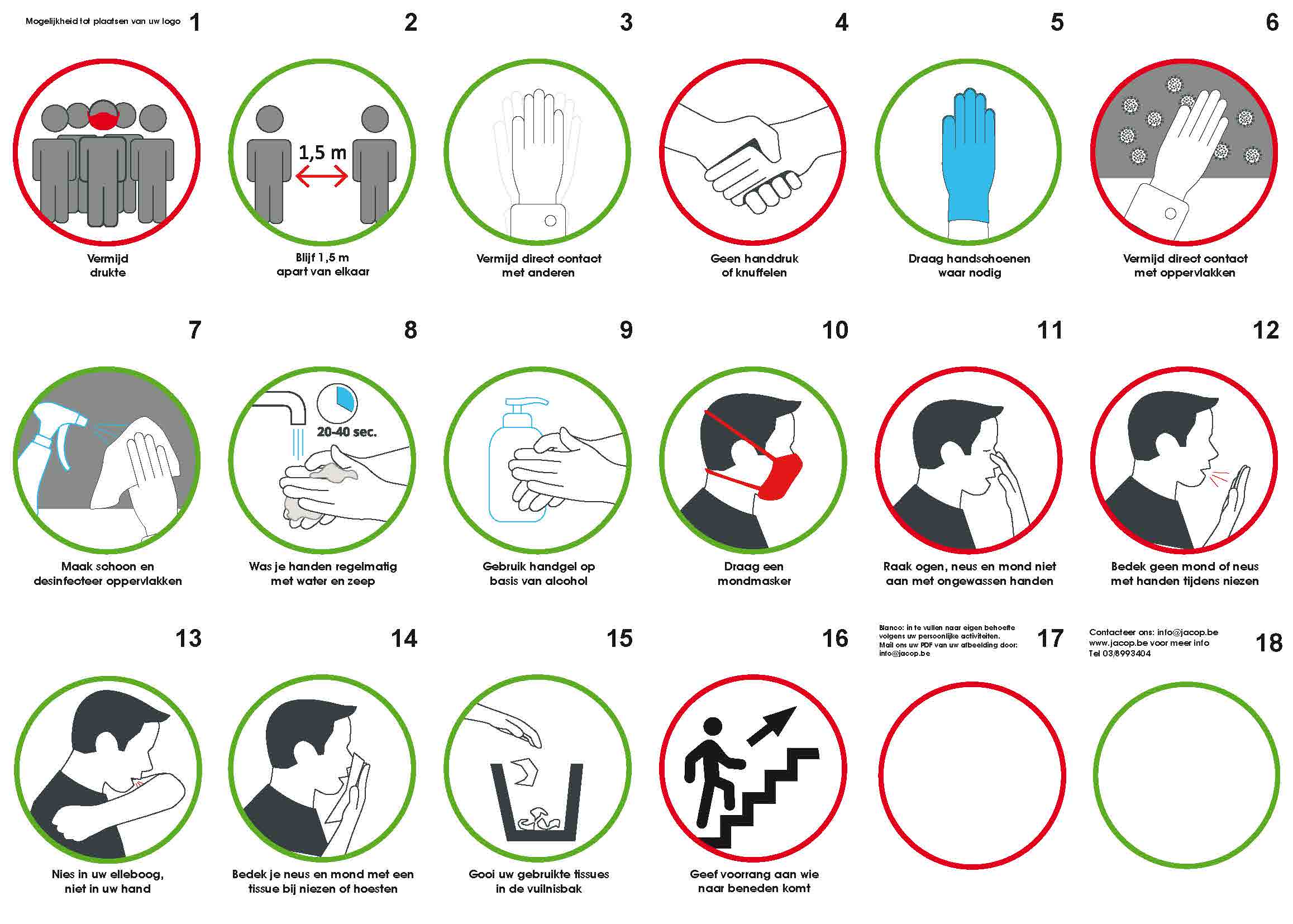 Naam en voornaam:	……………………………………………………………………………………………………………………………..Firma:			……………………………………………………………………………………………………………………………..Tel:			……………………………………………………………………………………………………………………………..Email:			……………………………………………………………………………………………………………………………..Ik wens een factuur: 	……………………………………………………………………………………………………………………………..BTW nr: 		……………………………………………………………………………………………………………………………..Hartelijk dank voor uw bestelling! Wim, Hilde en Nele Van Bouwelen ZaakvoerdersIndien u kiest voor de blanco signalisatieborden nrs 17 en 18, graag uw bestand doormailen 
naar info@jacop.be: als PDF of jpg.Indien plaatsen van logo, graag een goed logo doormailen naar info@jacop.beContactloze afhaling: Bij aankomst bellen op 03/899.34.04.  Betaling: Payconiq of overschrijving (deze laatste enkel via factuur)FORMAATPRIJSAANTALSIGNALISATIE NUMMER(S)A61,20 EUR……………..(Min afname = 4)………………………………………..A52,05 EUR……………..(Min afname = 2)………………………………………..A43,50 EUR……………..(Min afname = 2)………………………………………..A34,95 EUR……………..(Min afname = 1)………………………………………..FORMAATPRIJSAANTALSIGNALISATIE NUMMER(S)A45,00 EUR……………..(Min afname = 1)………………………………………..FORMAATPRIJSAANTALSIGNALISATIE NUMMER(S)10x10cm4,96 EUR……………..(Min afname = 4)………………………………………..10x15cm4,96 EUR……………..(Min afname = 4)………………………………………..FORMAATPRIJSAANTALSIGNALISATIE NUMMER(S)10x15cm6,20 EUR……………..(Min afname = 4)………………………………………..15x20cm7,70 EUR……………..(Min afname = 2)………………………………………..20x25cm9,95 EUR……………..(Min afname = 2)………………………………………..FORMAATPRIJSAANTALSIGNALISATIE NUMMER(S)10x15cm8,20 EUR……………..(Min afname = 4)………………………………………..20x15cm18,25 EUR……………..(Min afname = 2)………………………………………..FORMAATPRIJSAANTALSIGNALISATIE NUMMER(S)A419,45 EUR……………..(Min afname = 1)………………………………………..A513,45 EUR……………..(Min afname = 2)………………………………………..